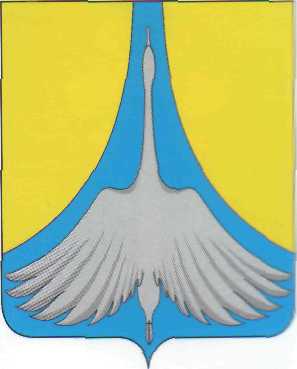 СОВЕТ  ДЕПУТАТОВСИМСКОГО ГОРОДСКОГО ПОСЕЛЕНИЯАШИНСКОГО РАЙОНА ЧЕЛЯБИНСКОЙ ОБЛАСТИ. Сим, Челябинской области, ул. Свердлова,1 тел./факс (35159) 7-92-10РЕШЕНИЕ В соответствии с федеральным законом от 31 июля 2021 года № 248-ФЗ «О государственном контроле (надзоре) и муниципальном контроле в Российской Федерации», руководствуясь Федеральным законом от 06 октября 2003 года № 131-ФЗ «Об общих принципах организации местного самоуправления в Российской Федерации», Уставом Симского городского поселения,Совет депутатов Симского городского поселения РЕШИЛ:1. Утвердить Положение о муниципальном контроле в сфере благоустройства на территории Симского городского поселения Челябинской области  (приложение).2. Настоящее решение вступает в силу с 1 января 2022 года.3. Настоящее решение подлежит опубликованию в газете «Стальная искра» и на официальном сайте Симского городского поселения  www.gorodsim.ru..Председатель Совета депутатовСимского городского поселения 	Заико В.Я.Глава Симского городского поселения 	Гафаров  Р.Р.Положениео муниципальном контроле в сфере благоустройствана территории Симского городского поселенияI. ОБЩИЕ ПОЛОЖЕНИЯНастоящее Положение о муниципальном контроле в сфере благоустройства на территории Симского городского поселения (далее – Положение) устанавливает порядок организации и осуществления муниципального контроля в сфере благоустройства на территории Симского городского поселения.Предметом муниципального контроля в сфере благоустройства является соблюдение юридическими лицами, индивидуальными предпринимателями и гражданами:- обязательных требований, установленных муниципальными правовыми актами Симского городского поселения в сфере благоустройства; - соблюдение (реализация) требований, содержащихся в разрешительных документах;- соблюдение требований документов, исполнение которых является необходимым в соответствии с законодательством Российской Федерации;- исполнение решений, принимаемых по результатам контрольных (надзорных) мероприятий.3. Муниципальный контроль осуществляется должностными лицами администрации Симского городского поселения (далее – орган муниципального контроля) с учетом особенностей, предусмотренных частью 2 статьи 6 Федерального закона от 31 июля . N 248-ФЗ "О государственном контроле (надзоре) и муниципальном контроле в Российской Федерации" (далее - Федеральный закон N 248-ФЗ).4. От имени органа муниципального контроля муниципальный контроль вправе осуществлять должностные лица, к должностным обязанностям которых должностной инструкцией отнесено осуществление полномочий по муниципальному контролю, в том числе проведение профилактических мероприятий и контрольных (надзорных) мероприятий (далее - должностное лицо).5. Должностные лица, уполномоченные на проведение конкретного профилактического мероприятия или контрольного (надзорного) мероприятия, определяются решением (распоряжением) главы Симского городского поселения (далее – главы) о проведении профилактического мероприятия или контрольного (надзорного) мероприятия.6. Должностные лица, осуществляющие муниципальный контроль в сфере благоустройства в пределах своих полномочий, несут обязанности и обладают правами, установленными Федеральным законом от 31 июля 2021 года № 248-ФЗ «О государственном контроле (надзоре) и муниципальном контроле в Российской Федерации» (далее – Закон № 248-ФЗ), в том числе правом на использование фотосъемки, аудио- и видеозаписи, иных способов фиксации доказательств.7. Объектами муниципального контроля в сфере благоустройства (далее – объекты контроля) являются:1)	деятельность, действия (бездействие) индивидуальных предпринимателей, юридических и физических лиц (далее – контролируемые лица), в рамках которых должны соблюдаться обязательные требования, в том числе предъявляемые к контролируемым лицам, осуществляющим деятельность, действия (бездействие) в сфере благоустройства Симского городского поселения;2)	результаты деятельности контролируемых лиц, в том числе работы и услуги, к которым предъявляются обязательные требования;3)	объекты и элементы благоустройства.8. Орган муниципального контроля обеспечивает учет объектов контроля в рамках осуществления муниципального контроля.При сборе, обработке, анализе и учете сведений об объектах контроля орган муниципального контроля использует информацию, представляемую им в соответствии с нормативными правовыми актами, информацию, получаемую в рамках межведомственного взаимодействия, а также общедоступную информацию.II. Управление рисками причинения вреда (ущерба) ‎охраняемым законом ценностям при осуществлении‎ муниципального контроля в сфере благоустройства9. С учетом требований части 7 статьи 22 и части 2 статьи 61 Закона № 248-ФЗ система оценки и управления рисками причинения вреда (ущерба) охраняемым законом ценностям при осуществлении муниципального контроля в сфере благоустройства на территории Симского городского поселения не применяется.III. Профилактика рисков причинения вреда (ущерба) охраняемым законом ценностям10. При осуществлении муниципального контроля в сфере благоустройства проведение профилактических мероприятий, направленных на снижение риска причинения вреда (ущерба) охраняемым законом ценностям, является  приоритетным  по отношению к проведению контрольных (надзорных) мероприятий.Профилактические мероприятия осуществляются на основании программы профилактики нарушений обязательных требований. Также могут проводиться профилактические мероприятия, не предусмотренные указанной программой профилактики.Порядок  разработки и  утверждения  программы профилактики  утвержден  постановлением Правительства Российской Федерации от 25 июня 2021 года № 990 "Об утверждении  Правил  разработки и утверждения  контрольными (надзорными)  органами программы профилактики  рисков причинения  вреда (ущерба) охраняемым законом ценностям".11. В случае если при проведении профилактических мероприятий установлено, что объекты контроля представляют явную непосредственную угрозу причинения вреда (ущерба) охраняемым законом ценностям или такой вред (ущерб) причинен, должностное лицо органа  муниципального контроля в сфере благоустройства незамедлительно направляет информацию об этом руководителю органа муниципального контроля для принятия решения о проведении контрольных (надзорных) мероприятий.12.	При осуществлении муниципального контроля в сфере благоустройства проводятся следующие виды профилактических мероприятий:1) информирование;2) объявление предостережения;3) консультирование.13.	Органом муниципального контроля осуществляется информирование контролируемых лиц и иных заинтересованных лиц по вопросам соблюдения обязательных требований, указанных в пункте 2 настоящего Положения.Информирование осуществляется посредством размещения органом муниципального контроля соответствующих сведений на официальном сайте администрации, в средствах массовой информации, через личные кабинеты контролируемых лиц в государственных информационных системах (при их наличии) и в иных формах с учетом требований статьи 46 Закона № 248-ФЗ. 14.	Орган муниципального контроля объявляет контролируемому лицу предостережение о недопустимости нарушения обязательных требований (далее – предостережение) при наличии сведений о готовящихся нарушениях обязательных требований или признаках нарушений обязательных требований и (или) в случае отсутствия подтвержденных данных о том, что нарушение обязательных требований причинило вред (ущерб) охраняемым законом ценностям либо создало угрозу причинения вреда (ущерба) охраняемым законом ценностям, и предлагает принять меры по обеспечению соблюдения обязательных требований.Предостережение оформляется по форме, утвержденной приказом Минэкономразвития России от 31.03.2021 № 151 «О типовых формах документов, используемых контрольным (надзорным) органом».Контролируемое лицо в течение пятнадцати рабочих дней со дня получения предостережения вправе подать в орган муниципального контроля в сфере благоустройства возражение в отношении предостережения.Возражение должно содержать:1)	наименование органа муниципального контроля, в который направляется возражение;2)	наименование юридического лица, фамилию, имя и отчество (последнее – при наличии) индивидуального предпринимателя или гражданина, а также номер (номера) контактного телефона, адрес (адреса) электронной почты (при наличии) и почтовый адрес, по которым должен быть направлен ответ контролируемому лицу;3)	дату и номер предостережения;4)	доводы, на основании которых контролируемое лицо не согласно с объявленным предостережением;5)	дату получения предостережения контролируемым лицом;6)	личную подпись и дату.В случае необходимости в подтверждение своих доводов контролируемое лицо прилагает к возражению соответствующие документы либо их заверенные копии.Орган муниципального контроля в течение пятнадцати календарных дней со дня регистрации возражения:1)	обеспечивает объективное, всестороннее и своевременное рассмотрение возражения;2)	направляет письменный ответ по существу поставленных в возражении вопросов.Повторно направленные возражения по тем же основаниям не рассматриваются органом муниципального контроля.По результатам рассмотрения возражения орган муниципального контроля принимает одно из следующих решений:1)	удовлетворяет возражение в форме отмены предостережения;2)	отказывает в удовлетворении возражения с указанием причины.Орган муниципального контроля информирует контролируемое лицо о результатах рассмотрения возражения не позднее пяти рабочих дней со дня рассмотрения возражения в отношении предостережения.Повторное направление возражения по тем же основаниям не допускается.Орган муниципального контроля осуществляет учет объявленных им предостережений о недопустимости нарушения обязательных требований и использует соответствующие данные для проведения иных профилактических мероприятий и контрольных мероприятий.15.	Консультирование контролируемых лиц и их представителей осуществляется по вопросам, связанным с организацией и осуществлением муниципального контроля в сфере благоустройства.Консультирование может осуществляться должностным лицом органа муниципального контроля по телефону, посредством видео-конференц-связи, на личном приеме либо в ходе проведения профилактического мероприятия, контрольного мероприятия.Время консультирования по телефону, посредством видео-конференц-связи, на личном приеме одного контролируемого лица (его представителя) не может превышать 15 минут.Консультирование осуществляется по следующим вопросам:разъяснение положений нормативных правовых актов, муниципальных правовых актов, содержащих обязательные требования, оценка соблюдения которых осуществляется в рамках муниципального контроля;разъяснение положений нормативных правовых актов, муниципальных правовых актов, регламентирующих порядок осуществления муниципального контроля;порядок обжалования решений уполномоченных органов, действий (бездействия) должностных лиц, осуществляющих муниципальный контроль;выполнение предписания, выданного по итогам контрольного мероприятия.Номера контактных телефонов для консультирования, адреса для направления запросов в письменной форме, график и место проведения личного приема в целях консультирования размещаются на официальном сайте администрации.По итогам консультирования информация в письменной форме контролируемым лицам и их представителям не предоставляется.В случае поступления трёх и более однотипных обращений контролируемых лиц (их представителей) консультирование осуществляется посредством размещения на официальном сайте администрации письменного разъяснения, подписанного начальником (заместителем начальника) органа муниципального контроля.Контролируемое лицо вправе направить запрос о предоставлении письменного ответа в сроки, установленные Федеральным законом от 02.05.2006 № 59-ФЗ «О порядке рассмотрения обращений граждан Российской Федерации».Консультирование в письменной форме осуществляется должностным лицом органа муниципального контроля в следующих случаях:1)	контролируемым лицом представлен письменный запрос о предоставлении письменного ответа по вопросам консультирования;2)	за время устного консультирования предоставить ответ на поставленные вопросы невозможно;3)	ответ на поставленные вопросы требует дополнительного запроса сведений в рамках межведомственного информационного взаимодействия.Если поставленные во время консультирования вопросы не относятся к сфере вида муниципального контроля, должностным лицом даются необходимые разъяснения по обращению в соответствующие органы власти или к соответствующим должностным лицам.Учет консультирований осуществляется органом муниципального контроля путем ведения журнала учета консультирований (на бумажном носителе либо в электронном виде) по форме, обеспечивающей учет информации.IV. Осуществление муниципального контроля16. При осуществлении муниципального контроля плановые контрольные мероприятия не проводятся.17.	Общие требования к проведению контрольных мероприятий установлены главой 13 Закона № 248-ФЗ.18.	При осуществлении муниципального контроля проводятся следующие контрольные мероприятия:1)	инспекционный визит;2)	рейдовый осмотр;3)	документарная проверка;4)	выездная проверка.19.	Без взаимодействия с контролируемым лицом проводятся следующие контрольные мероприятия (далее – контрольные мероприятия без взаимодействия):1)	наблюдение за соблюдением обязательных требований;2)	выездное обследование.20. Внеплановый инспекционный визит может проводиться только по согласованию с органами прокуратуры, за исключением случаев его проведения в соответствии с пунктами 3-6 части 1, частью 3 статьи 57 и частью 12 статьи 66 Федерального закона от 31 июля 2020 года № 248-ФЗ.21. Контрольные мероприятия, за исключением внеплановых контрольных мероприятий без взаимодействия, проводятся по следующим основаниям:1)	наличие у органа муниципального контроля сведений о причинении вреда (ущерба) или об угрозе причинения вреда (ущерба) охраняемым законом ценностям либо выявление соответствия объекта контроля параметрам, утвержденным индикаторами риска нарушения обязательных требований, или отклонения объекта контроля от таких параметров;2)	требование прокурора о проведении контрольного мероприятия в рамках надзора за исполнением законов, соблюдением прав и свобод человека и гражданина по поступившим в органы прокуратуры материалам и обращениям;3)	истечение срока исполнения решения органа муниципального контроля об устранении выявленного нарушения обязательных требований в случаях, установленных частью 1 статьи 95 Закона № 248-ФЗ.22.	Контрольные мероприятия без взаимодействия проводятся должностными лицами органа муниципального контроля на основании заданий уполномоченных должностных лиц органа муниципального контроля, включая задания, содержащиеся в планах работы органа муниципального контроля.23.	Для фиксации доказательств нарушений обязательных требований должностное лицо, осуществляющее муниципальный контроль, может использовать фотосъемку, аудио- и видеозапись, иные способы фиксации доказательств.При начале видеосъемки должностное лицо, проводящее контрольное мероприятие, объявляет о том, кем осуществляется фиксация, дату проведения фиксации и место, вид проводимого контрольного мероприятия и контрольного действия, участвующие лица представляются на видеозаписи, называя фамилию, имя, отчество, место работы и должность, статус участника, описываются фиксируемые объекты, предметы, события.Содержание видеозаписи подлежит отражению в акте контрольного действия. Материалы, полученные в результате фотосъемки, аудио- и видеозаписи, прикладываются к документам, оформляемым по итогам контрольного мероприятия, контрольного мероприятия без взаимодействия.Решение о необходимости использования фотосъемки, аудио- и видеозаписи, иных способов фиксации доказательств нарушений обязательных требований при осуществлении контрольных мероприятий принимается должностным лицом органа муниципального контроля самостоятельно. В обязательном порядке фото- или видеофиксация доказательств нарушений обязательных требований осуществляется в следующих случаях:-	при проведении досмотра в отсутствие контролируемого лица;-	при проведении выездного обследования.24.	Индивидуальный предприниматель, гражданин, являющиеся контролируемыми лицами, вправе представить в орган муниципального контроля информацию о невозможности присутствия при проведении контрольного мероприятия в следующих случаях:1)	отсутствие по месту регистрации, по месту нахождения (осуществления деятельности) индивидуального предпринимателя, гражданина на момент проведения контрольного мероприятия в связи с ежегодным отпуском или командировкой;2)	временная нетрудоспособность на момент проведения контрольного мероприятия. Информация о невозможности проведения контрольного мероприятия в отношении индивидуального предпринимателя, гражданина, являющихся контролируемыми лицами, направляется непосредственно индивидуальным предпринимателем, гражданином, являющимися контролируемыми лицами, или их законными представителями в орган муниципального контроля, вынесший решение о проведении контрольного мероприятия, на адрес, указанный в решении о проведении контрольного мероприятия.В случаях, указанных в настоящем пункте, проведение контрольного мероприятия в отношении индивидуального предпринимателя, гражданина, являющихся контролируемыми лицами, предоставившего такую информацию, переносится на срок до устранения причин, препятствующих присутствию при проведении контрольного мероприятия.25.	В ходе инспекционного визита могут совершаться следующие контрольные действия:1)	осмотр;2)	опрос;3)	получение письменных объяснений;4)	истребование документов, которые в соответствии с обязательными требованиями должны находиться в месте нахождения (осуществления деятельности) контролируемого лица (его филиалов, представительств, обособленных структурных подразделений) либо объекта контроля.Инспекционный визит проводится без предварительного уведомления контролируемого лица и собственника производственного объекта.Срок проведения инспекционного визита в одном месте осуществления деятельности либо на одном производственном объекте (территории) не может превышать одного рабочего дня.Контролируемые лица или их представители обязаны обеспечить беспрепятственный доступ должностного лица органа муниципального контроля в здания, сооружения, помещения.Внеплановый инспекционный визит может проводиться только по согласованию с органами прокуратуры, за исключением случаев его проведения в соответствии с пунктами 3 - 6 части 1, частью 3 статьи 57 и частью 12 статьи 66 Закона № 248-ФЗ.26.	В ходе рейдового осмотра могут совершаться следующие контрольные действия:1)	осмотр;2)	досмотр;3)	опрос;4)	получение письменных объяснений;5)	истребование документов.Срок проведения рейдового осмотра не может превышать десяти рабочих дней. Срок взаимодействия с одним контролируемым лицом в период проведения рейдового осмотра не может превышать одного рабочего дня.При проведении рейдового осмотра должностное лицо органа муниципального контроля вправе взаимодействовать с находящимися на производственных объектах лицами.Рейдовый осмотр может проводиться только по согласованию с органами прокуратуры, за исключением случаев его проведения в соответствии с пунктами 3 - 6 части 1 статьи 57  и частью 12 статьи 66 Закона № 248-ФЗ.27.	В ходе документарной проверки могут совершаться следующие контрольные действия:1)	получение письменных объяснений;2)	истребование документов.В случае, если достоверность сведений, содержащихся в документах, вызывает обоснованные сомнения либо эти сведения не позволяют оценить исполнение контролируемым лицом обязательных требований, орган муниципального контроля направляет в адрес контролируемого лица требование представить иные необходимые для рассмотрения в ходе документарной проверки документы. В течение десяти рабочих дней со дня получения данного требования контролируемое лицо обязано направить в орган муниципального контроля указанные в требовании документы.Срок проведения документарной проверки не может превышать десяти рабочих дней. В указанный срок не включается период с момента направления органом муниципального контроля контролируемому лицу требования представить необходимые для рассмотрения в ходе документарной проверки документы до момента представления указанных в требовании документов муниципального контроля, а также период с момента направления контролируемому лицу информации органа муниципального контроля о выявлении ошибок и (или) противоречий в представленных контролируемым лицом документах либо о несоответствии сведений, содержащихся в этих документах, сведениям, содержащимся в имеющихся у органа муниципального   контроля документах и (или) полученным при осуществлении муниципального контроля, и требования представить необходимые пояснения в письменной форме до момента представления указанных пояснений в орган муниципального контроля. Внеплановая документарная проверка проводится без согласования с органами прокуратуры.28.	В ходе проведения выездной проверки могут совершаться следующие контрольные действия:1)	осмотр;2)	опрос;3)	получение письменных объяснений;4)	истребование документов.Срок проведения выездной проверки не может превышать десяти рабочих дней.В отношении одного субъекта малого предпринимательства общий срок взаимодействия в ходе проведения выездной проверки не может превышать пятидесяти часов для малого предприятия и пятнадцати часов для микропредприятия, за исключением выездной проверки, основанием для проведения которой является пункт 6 части 1 статьи 57 Закона № 248-ФЗ, которая для микропредприятия не может продолжаться более сорока часов. Внеплановая выездная проверка может проводиться только по согласованию с органами прокуратуры, за исключением случаев ее проведения в соответствии с пунктами 3 - 6 части 1, частью 3 статьи 57 и частью 12 статьи 66 Закона № 248-ФЗ.Наблюдение за соблюдением обязательных требований проводится на постоянной основе без взаимодействия с контролируемыми лицами путем мониторинга и анализа информации, поступающей в ходе межведомственного информационного взаимодействия, предоставляется контролируемыми лицами в рамках исполнения обязательных требований, а также данных, содержащихся в государственных информационных системах, в информационно-телекоммуникационной сети «Интернет» и иных открытых источниках информации. В том числе наблюдение проводится на основании заданий руководителя органа муниципального контроля, включая задания, содержащиеся в планах работы органа муниципального контроля.Для фиксации доказательств нарушений обязательных требований контролирующее лицо может использовать фотосъемку, аудио- и видеозапись, иные способы фиксации доказательств. Решение об осуществлении фотосъемки, аудио- и видеозаписи, иных способов фиксации для фиксации доказательств выявленных нарушений обязательных требований при осуществлении контрольных мероприятий принимается контролирующим лицом самостоятельно при совершении контрольных действий:- осмотр – фотосъемка, видеозапись;- опрос – аудиозапись;- получение письменных объяснений – фотосъемка, видеозапись;- истребование документов – фотосъемка, аудио-, видеозапись;- инструментальное обследование – фотосъемка, видеозапись.Для фиксации доказательств нарушений обязательных требований могут быть использованы любые имеющиеся в распоряжении технические средства фотосъемки, аудио- и видеозаписи.Фиксация нарушений обязательных требований при помощи фотосъемки проводится не менее чем двумя снимками. Фотосъемка и видеозапись, используемые для фиксации доказательств соблюдения (нарушения) обязательных требований при проведении контрольных мероприятий, должны проводиться в условиях достаточной освещенности.Аудио- и видеозапись осуществляется в ходе проведения контрольного мероприятия непрерывно, с уведомлением в начале и конце записи о дате, месте, времени начала и окончания осуществления записи. В ходе записи подробно фиксируются и указываются место и характер выявленного нарушения обязательных требований.Результаты проведения фотосъемки, аудио- и видеозаписи являются приложением к акту контрольного мероприятия.Использование фотосъемки и видеозаписи для фиксации доказательств нарушений обязательных требований осуществляется с учетом требований законодательства Российской Федерации о защите государственной тайны.Выявленные в ходе наблюдения за соблюдением обязательных требований (мониторинга безопасности) сведения о причинении вреда (ущерба) или об угрозе причинения вреда (ущерба) охраняемым законом ценностям направляются уполномоченному должностному лицу органа муниципального контроля для принятия решений в соответствии со статьей 60 Закона № 248-ФЗ.В соответствии со статьей 16 Федерального закона от 06.10.2003 № 131-ФЗ «Об общих принципах организации местного самоуправления в Российской Федерации» при осуществлении муниципального контроля может выдавать предписание об устранении нарушений обязательных требований, выявленных в ходе наблюдения за соблюдением обязательных требований (мониторинга безопасности).30.	Выездное обследование проводится по месту осуществления деятельности контролируемого лица (его обособленных подразделений) в целях визуальной оценки соблюдения им обязательных требований.Выездное обследование может осуществляться посредством осмотра, инструментального обследования.Выездное обследование проводится без информирования контролируемого лица на основании заданий руководителя органа муниципального контроля.При проведении выездного обследования, фото- или видеофиксация доказательств нарушений обязательных требований осуществляется в обязательном порядке.V. Результаты контрольного мероприятия31.	По окончании проведения контрольного мероприятия, составляется акт контрольного мероприятия (далее – акт).Вопросы составления акта регулируются статьей 87 Закона № 248-ФЗ.Результаты контрольного мероприятия, содержащие информацию, составляющую государственную, коммерческую, служебную или иную охраняемую законом тайну, оформляются с соблюдением требований, предусмотренных законодательством Российской Федерации.В случае отсутствия выявленных нарушений обязательных требований при проведении контрольного мероприятия сведения об этом вносятся в единый реестр контрольных (надзорных) мероприятий.Должностное лицо органа муниципального контроля вправе выдать рекомендации по соблюдению обязательных требований, провести иные мероприятия, направленные на профилактику рисков причинения вреда (ущерба) охраняемым законом ценностям.В случае выявления при проведении контрольного мероприятия нарушений обязательных требований контролируемым лицом орган муниципального контроля в пределах полномочий, предусмотренных законодательством Российской Федерации, обязан:1)	выдать после оформления акта контрольного мероприятия контролируемому лицу предписание об устранении выявленных нарушений с указанием разумных сроков их устранения и (или) о проведении мероприятий по предотвращению причинения вреда (ущерба) охраняемым законом ценностям, а также других мероприятий, предусмотренных федеральным законом о виде контроля;2)	незамедлительно принять предусмотренные законодательством Российской Федерации меры по недопущению причинения вреда (ущерба) охраняемым законом ценностям или прекращению его причинения вплоть до обращения в суд с требованием о принудительном отзыве продукции (товаров), представляющей опасность для жизни, здоровья людей и для окружающей среды, о запрете эксплуатации (использования) зданий, строений, сооружений, помещений, оборудования, транспортных средств и иных подобных объектов и о доведении до сведения граждан, организаций любым доступным способом информации о наличии угрозы причинения вреда (ущерба) охраняемым законом ценностям и способах ее предотвращения в случае, если при проведении контрольного мероприятия установлено, что деятельность гражданина, организации, владеющих и (или) пользующихся объектом контроля, эксплуатация (использование) ими зданий, строений, сооружений, помещений, оборудования, транспортных средств и иных подобных объектов, производимые и реализуемые ими товары, выполняемые работы, оказываемые услуги представляют непосредственную угрозу причинения вреда (ущерба) охраняемым законом ценностям или что такой вред (ущерб) причинен;3)	при выявлении в ходе контрольного мероприятия признаков преступления или административного правонарушения направить соответствующую информацию в государственный орган в соответствии со своей компетенцией или при наличии соответствующих полномочий принять меры по привлечению виновных лиц к установленной законом ответственности;4)	принять меры по осуществлению контроля за устранением выявленных нарушений обязательных требований, предупреждению нарушений обязательных требований, предотвращению возможного причинения вреда (ущерба) охраняемым законом ценностям, при неисполнении предписания в установленные сроки принять меры по обеспечению его исполнения вплоть до обращения в суд с требованием о принудительном исполнении предписания, если такая мера предусмотрена законодательством;5)	рассмотреть вопрос о выдаче рекомендаций по соблюдению обязательных требований, проведении иных мероприятий, направленных на профилактику рисков причинения вреда (ущерба) охраняемым законом ценностям.33. Если в ходе наблюдения за соблюдением обязательных требований (мониторинга безопасности), выявлены факты причинения вреда (ущерба) или возникновения угрозы причинения вреда (ущерба) охраняемым законом ценностям, сведения о нарушениях обязательных требований, о готовящихся нарушениях обязательных требований или признаках нарушений обязательных требований, органом муниципального контроля принимается одно из следующих решений:1)	решение о проведении внепланового контрольного мероприятия в соответствии со статьей 60 Закона № 248-ФЗ;2)	решение об объявлении предостережения.34.	По результатам проведения выездного обследования принимается одно из следующих решений, предусмотренных пунктами 3-5 части 2 статьи 90 Закона № 248-ФЗ.VI. Обжалование решений контрольного органа, действий (бездействия) его должностных лиц35.	Правом на обжалование решений органа муниципального контроля, действий (бездействия) его должностных лиц обладает контролируемое лицо, в отношении которого приняты решения или совершены действия (бездействие), указанные в части 4 статьи 40 Федерального закона от 31 июля 2020 года № 248-ФЗ.Жалоба, содержащая сведения и документы, составляющие государственную или иную охраняемую законом тайну, подается контролируемым лицом в орган муниципального контроля без использования единого портала государственных и муниципальных услуг с учетом требований законодательства Российской Федерации о государственной и иной охраняемой законом тайне.Жалоба на решение органа муниципального контроля, действия (бездействие) его должностных лиц может быть подана в течение тридцати календарных дней со дня, когда контролируемое лицо узнало или должно было узнать о нарушении своих прав.Жалоба на предписание органа муниципального контроля может быть подана в течение десяти рабочих дней с момента получения контролируемым лицом предписания.В случае пропуска по уважительной причине срока подачи жалобы этот срок по ходатайству лица, подающего жалобу, может быть восстановлен руководителем органа муниципального контроля.Лицо, подавшее жалобу, до принятия решения по жалобе может отозвать ее полностью или частично. При этом повторное направление жалобы по тем же основаниям не допускается.Жалоба может содержать ходатайство о приостановлении исполнения обжалуемого решения органа муниципального контроля.Руководитель органа муниципального контроля в срок не позднее двух рабочих дней со дня регистрации жалобы принимает решение:1) о приостановлении исполнения обжалуемого решения должностного лица органа муниципального контроля;2) об отказе в приостановлении исполнения обжалуемого решения должностного лица органа муниципального контроля.Информация о принятом по ходатайству решении направляется лицу, подавшему жалобу, в течение одного рабочего дня с момента принятия решения.Руководитель органа муниципального контроля принимает решение об отказе в рассмотрении жалобы в течение пяти рабочих дней со дня получения жалобы, если:1) жалоба подана после истечения сроков подачи жалобы, установленных абзацами 1 и 2 пункта 48 настоящего Положения, и не содержит ходатайства о восстановлении пропущенного срока на подачу жалобы;2) в удовлетворении ходатайства о восстановлении пропущенного срока на подачу жалобы отказано;3) до принятия решения по жалобе от контролируемого лица, ее подавшего, поступило заявление об отзыве жалобы;4) имеется решение суда по вопросам, поставленным в жалобе;5) ранее в орган муниципального контроля была подана другая жалоба от того же контролируемого лица по тем же основаниям;6) жалоба содержит нецензурные либо оскорбительные выражения, угрозы жизни, здоровью и имуществу должностных лиц органа муниципального контроля, а также членов их семей;7) ранее получен отказ в рассмотрении жалобы по тому же предмету, исключающий возможность повторного обращения данного контролируемого лица с жалобой, и не приводятся новые доводы или обстоятельства;8) жалоба подана в ненадлежащий уполномоченный орган.Жалоба на решение органа муниципального контроля, действия (бездействие) его должностных лиц рассматривается руководителем органа муниципального контроля, на действия (бездействие) руководителя органа муниципального контроля рассматривается Главой Симского муниципального района в течение двадцати рабочих дней со дня ее регистрации. В случае если для ее рассмотрения требуется получение сведений, имеющихся в распоряжении иных органов, срок рассмотрения жалобы может быть продлен еще на двадцать рабочих дней.По итогам рассмотрения жалобы лицо, указанное в пункте 35 настоящего Положения, принимает одно из следующих решений:1) оставляет жалобу без удовлетворения;2) отменяет решение органа муниципального контроля полностью или частично;3) отменяет решение органа муниципального контроля полностью и принимает новое решение;4) признает действия (бездействие) должностных лиц органа муниципального контроля незаконными и выносит решение по существу, в том числе об осуществлении при необходимости определенных действий.VII. Переходные положения37.	До 31 декабря 2023 года подготовка органом муниципального контроля в ходе осуществления муниципального контроля документов, информирование контролируемых лиц о совершаемых должностными лицами органа муниципального контроля действиях и принимаемых решениях, обмен документами и сведениями с контролируемыми лицами осуществляется на бумажном носителе.VIII. Ключевые показатели вида контроля и их целевые значения38.	Оценка результативности и эффективности деятельности органа муниципального контроля осуществляется на основе системы показателей результативности и эффективности муниципального контроля.В систему показателей результативности и эффективности деятельности входят:1)	ключевые показатели вида муниципального контроля, отражающие уровень минимизации вреда (ущерба) охраняемым законом ценностям, уровень устранения риска причинения вреда (ущерба) в соответствующей сфере деятельности, по которым устанавливаются целевые (плановые) значения и достижение которых должен обеспечить орган муниципального контроля;2)	индикативные показатели видов контроля, применяемые для мониторинга контрольной деятельности, ее анализа, выявления проблем, возникающих при ее осуществлении, и определения причин их возникновения, характеризующих соотношение между степенью устранения риска причинения вреда (ущерба) и объемом трудовых, материальных и финансовых ресурсов, а также уровень вмешательства в деятельность контролируемых лиц.39. Ключевые показатели и их целевые значения:40. Индикативные показатели:- количество проведенных плановых контрольных мероприятий;- количество проведенных внеплановых контрольных мероприятий;- количество поступивших возражений в отношении акта контрольного мероприятия;- количество выданных предписаний об устранении нарушений обязательных требований;- количество устраненных нарушений обязательных требований.41.	Отчет о достижении целевых (индикативных) значений показателей результативности и эффективности размещается ежегодно на официальном сайте Администрации в срок до 1 марта года, следующего за отчетным.42. Орган контроля ежегодно осуществляет подготовку доклада о муниципальном контроле (далее – годовой доклад) с указанием сведений о достижении ключевых показателей и сведений об индикативных показателях вида контроля, в том числе о влиянии профилактических мероприятий и контрольных (надзорных) мероприятий на достижение ключевых показателей.Годовой доклад уполномоченного органа, в соответствии с частью 10 статьи 30 Федерального закона N 248-ФЗ, должен отвечать требованиям, установленным Правительством Российской Федерации, и размещается ежегодно не позднее 1 февраля на официальном сайте администрации в сети Интернет.от14.12.    2021             №74Об утверждении Положения о муниципальном контроле в сфере благоустройства на территории Симского городского поселенияПриложение к решению Советадепутатов Симского городскогопоселения от  14.12. 2021 г. № 74Ключевые показателиЦелевые значения(%)Доля устраненных нарушений обязательных требований от числа выявленных нарушений обязательных требований70-80Доля обоснованных жалоб на действия (бездействие) органа муниципального контроля и (или) его должностных лиц при проведении контрольных мероприятий от общего числа поступивших жалоб0